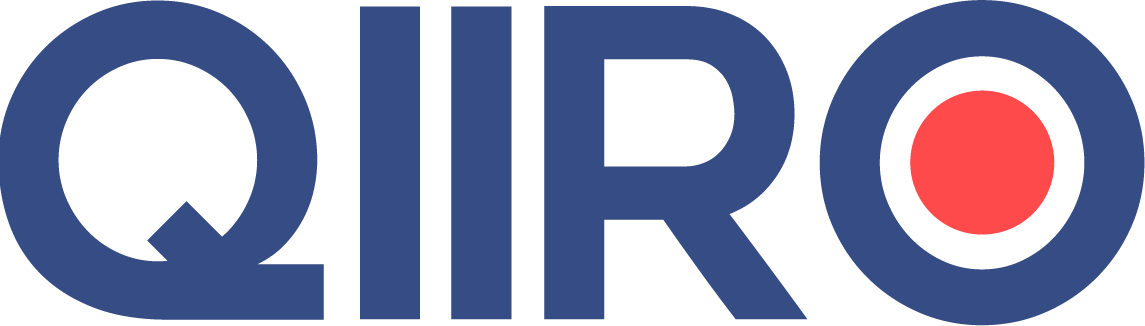 QIIRO vous propose des modèles de documents juridiques éprouvés, à jour des dernières réformes et règlementations en vigueur. Néanmoins, nos modèles restent généraux et nécessitent d’être adaptés.  En cas de doute sur la rédaction ou les conséquences juridiques de l’un de nos modèles de documents, nous vous recommandons l’accompagnement par un professionnel du droit. Clause attributive de juridiction (ou de compétence)Veillez à insérer la clause suivante dans votre contrat afin de définir la compétence de la juridiction dont vous aurez convenu : Article (Numéro de l’article au contrat) Tous différends relatifs à la validité, à l'interprétation et à l'exécution du présent contrat seront de la compétence exclusive du (Juridiction compétente) de (Ville), à qui les parties font attribution de compétence.